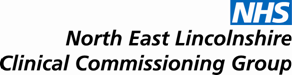 Estates and Technology Transformation Fund (ETTF)PremisesThe CCG are progressing a £140,000 premises improvement scheme at the Roxton Practice in Immingham.  A draft Project Initiation Document (PID) was submitted to NHS England for review and project plans to the District Valuer to assess the revenue implications of the scheme.   A meeting is taking place on Friday 29th September 2017 between NHS England and the CCG to understand if the scheme can still be delivered. Three further premises schemes are being considered by the CCG (Beacon Medical Practice, Raj Medical and Dr Sinha-Laceby Branch) but have yet to be progressed.TechnologyThe CCG are developing two technology schemes.Support to Care Homes - to provide information technology access and support to all care homes in North East Lincolnshire to allow for access to SystmOne, EMIS and NHS.Net – The PID has been approved by the CCG and NHS England North Yorkshire and the Humber and is now with the NHS England National Team to be signed off.Contact Solution - Provision of a multi-media urgency and emergency contact centre solution building on the existing Single Point of Access system. The PID is still being developed and should soon be available for submission.  North East Lincolnshire Joint Co-Commissioning Committee is asked to:-Note the current positionPURPOSE OF REPORT:To update the Joint Co Commissioning Committee on the current status of North East Lincolnshire’s Estates and Technology Transformation Fund schemes Recommendations:The Committee is asked to note the contents of the report.Sub Committee Process and Assurance:The detail contained in this report is in line with the agreed Scheme of Delegation for the Co-Commissioning Committee. Implications:Risk Assurance Framework Implications:N/ALegal Implications:N/AEquality Impact Assessment implications:N/AFinance Implications:N/AQuality Implications:N/AProcurement Decisions/Implications (Care Contracting Committee):N/AEngagement Implications:
N/AConflicts of Interest N/AStrategic ObjectivesShort summary as to how the report links to the CCG’s strategic objectivesSustainable ServicesN/AStrategic ObjectivesShort summary as to how the report links to the CCG’s strategic objectivesEmpowering PeopleN/AStrategic ObjectivesShort summary as to how the report links to the CCG’s strategic objectives3. Supporting CommunitiesN/AStrategic ObjectivesShort summary as to how the report links to the CCG’s strategic objectives4. Delivering a fit for purpose organisationN/ANHS Constitution:Does the report and its recommendations comply with the requirements of the NHS constitution? Yes If Yes, please summarise key issuesReport exempt from Public DisclosureNoAppendices / attachmentsNone 